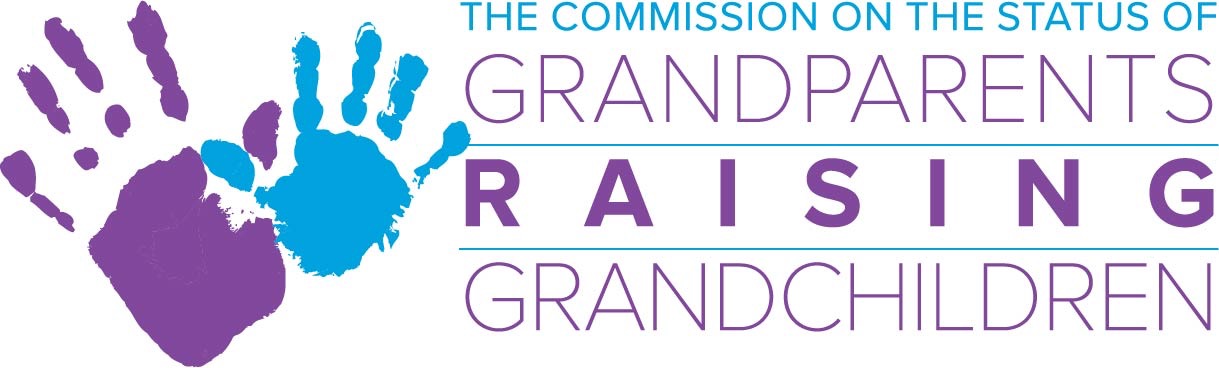 October 10, 2018 Commission Meeting, 2-4 p.m. .One Ashburton Place  5th Floor Boston, Ma.**New**Commission Bridge Number:  240-454-0887Meeting Access Code:  731860817AgendaAcceptance of August meeting minutes*Action requiredGuest Speaker:  2:15 -2:35 Andrea Weaver, Bridges TogetherGuest Speaker:  2:35- 2:50 Matthew Lashof-Sullivan, Attorney General’s OfficeFinancial Report/Budget FY’19 BudgetMCOA budgetStudy:  Ilene and Rachel to present proposal, updatesFY’20 Budget proposal to request funding for additional staff*Action Required Sub-Committee Updates:Information and Referral Sub-Committee:  SkipSupport Group Sub-Committee:  Margo/DebLegal Sub-Committee:  LynnResource Development Sub-Committee: IleneDirectors Report Chairwoman’s ReportOther Business:   Kerry’s family and collection for donation